Verslag 1e Competitiedag te OverveenDatum: 11-11 2017De voorbereiding:Een nieuw seinzoen met veranderingen.We hebben afscheid genomen van Ferry Leentvaar, die zijn capaciteiten op een hoger niveau wil inzetten. Wij wensten hem succes en veel sportplezier bij zijn nieuwe vereniging.Met het opheffen van Evergreen-on-Wheels  hebben een groot aantal spelers ervoor gekozen om bij Doing te komen hockeyen. We hebben hen natuurlijke een warm welkom geheten en ervaren het nu al als een gezellige, sportieve aanvulling naar 2 teams van Doing.Ook heeft de bond ons toegestaan om met 2 teams in de 1e klasse regio West deel te gaan nemen aan de competitie, iets wat we graag wilden. Mede daardoor hebben we goed gekeken naar de invlechting van de oud-spelers van Evergreen, waardoor we 2 volwaardige 1e-klasse teams konden afvaardigen.De trainingen vonden plaats op zaterdagmiddag van 14:00-16:30 uur en waren flink bezocht. Door de uitbreiding was het puzzelen naar de juiste oefenvormen, zeker met een toename van de T-stickers. Het doel is en blijft om met elkaar te trainen en elkaar zo naar een hoger niveau te tillen en er zeker ook een gezellig jaar van te maken. De teams:Doing E1: Johan (K), Stefan, Utku, Nina, Rick, Boyan en Leo (res. Darren en Dennis).Doing E2: Erica (K), Esther, Darren, Dennis, Niek, Edwin en t.z.t. weer Karin (res. Boyan en Leo).We hebben ook weer nieuwe aanwas voor de toekomst, Silam en Moustafa sluiten aan bij de trainingen.Karin zal dit jaar nog niet spelen, maar heeft aangegeven als medecoach van het 2e betrokken te blijven. Zij zal samen met Utku ook een scheidsrechter cursus gaan volgen.Competitie:De indeling dit jaar:Catwijck E1Doing E1Doing E2Kampong E2Kennemer Keien E1Overveen:Op Zaterdagmorgen (11-11) om 11:00 uur was de eerste competitiewedstrijd gepland, daarvoor zouden we om 10:30 uur verzamelen. Helaas dit lukte niet iedereen, wat al meteen een rommelig begin van de competitie gaf.Ook zal snel geschakeld moeten worden doordat we met weinig teams in de competitie zitten spelen de teams vrij kort op elkaar. Gelukkig komt Karin om te assisteren met coachen, zeker belangrijk als we met de twee teams tegen elkaar spelen.Catwijck E1 - Doing E1Catwijck is een promovendus, dus voor ons een onbekende tegenstander en meteen een goed eikpunt om te kijken waar we staan. Doordat we nog niet voltallig aanwezig waren moest al meteen geïmproviseerd worden en zo zagen we ook direct de flexibliteit die we in ons team hebben. Wel moesten weer wennen aan elkaar en mede doordat we afgesproken hadden vanuit een voorzichtige benadering te beginnen kon Catwijck zich goed staande houden en zelfs ook gevaarlijk zijn voor ons doel. In de rust aangespoord tot meer power en diepte in het spel, dus niet op 1 lijn spelen en vertrouwen in elkaar hebben. Daarmee konden we het spel weer geheel naar ons toetrekken en wonnen we verdiend (0-3). Kampong E2 – Doing E2Een nieuw team van Doing tegen de nummer 2 van het vorige seizoen. Op voorhand dus een spannende pot. Ook Kampong heeft een iets andere samenstelling, waardoor het moeilijk inschatten is hoe de verhoudingen liggen. Doing heeft nog nooit in deze samenstelling gespeeld, wat eveneens afwachten is hoe de interactie zal verlopen.Wat direct opviel was het goed verzorgde samenspel van Doing. Niet geïmponeerd door de faam van de tegenstander wisten ze het spel naar zich te trekken en met Darren in de rol van spelmaker  konden we ook een vuist maken met de schotkracht van Erica en het veldspel van Dennis en de blocker Niek.Alleen moeten we nog inspelen op bewegingen van de tegenstander achter het doel om, waardoor de hoeken van het doel niet volledig zijn afgedekt.  Deels heeft dit nog te maken met communicatie en het elkaar coachen tijdens het spel. Dit bracht ons nog in de problemen, maar nadat we ook in de rust daarop gewezen hadden, wist Esther haar doel verder goed af te dekken en hielden we elkaar ook scherp bij dit soort situaties.  Met een wissel waarbij Niek ook met de handstick ging spelen en Leo zijn plaats als T-sticker innam, wisten we nog iets meer kracht te zetten en zo het gelijkspel uit het vuur te slepen (2-2). Een goed begin van deze competitie.De volgende wedstrijd was tussen Catwijck E1 en Kennemer Keien E1. Hierin ontpopt KK zich als een kandidaat voor een toppositie. Met name de 2 jongere spelers weten elkaar goed te vinden, zijn snel en technisch en weten makkelijk te scoren.Doing E1 – Doing E2Een lastige wedstrijd, waarbij Karin - net aangekomen – haar rol als coach na een korte voorbereiding met Toine op zich nam.Lastig, omdat de spelers elkaar door en door kennen, maar beide teams ook voor het eerst in deze opstellingen spelen. Anders dan tijdens de trainingen is het nu echt tegen elkaar en gaat het om de punten. Ook is dit een graadmeter om te zien of we ook verstandige keuzes hebben gemaakt in de teamopstellingen.Het werd een aantrekkelijke wedstrijd, waarbij Doing E1 de overhand had, maar Doing E2 waardig partij gaf en zeker niet weggespeeld werd. Na een rust met en stand van 3-1 en een eindstand van 6-2 waren beide teams tevreden en was duidelijk dat er evenwichtige teams in het veld stonden. De potentie voor Doing als sportieve, enthousiaste en ambitieuse club straalde ervan af.Na deze wedstrijd werd zeker ook duidelijk dat de Kennemer Keien de ploeg is om in de gaten te houden. Zij wonnen overtuigend met 7-0 van Kampong.Doing E2 – Catwijck E1Vanuit de wetenschap dat Doing E2 als team al makkelijk elkaar konden vinden en de linies goed op elkaar aansloten, wilden we deze wedstrijd gaan winnen. Na een serieuze peptalk van Karin kon dat eigenlijk al niet meer fout gaan.Een paar juweeltjes van aanvallen en afrondingen van Dennis en Erica, het oplettende keeperspel van Esther en de wervelende acties van Darren en Niek kon er in de rust alleen maar op kleine puntjes gewezen worden en was de moraal positief. Met Edwin als vervanger voor Esther werden de laatste puntjes op de “I” gezet en was de winst binnen (4-1). Een geweldig resultaat.Doing E1 – Kennemer Keien E1Uit het verslag van vorig jaar op de laatste competitiedag: … de eindstand op 0-7 te brengen, waarmee we officieel (op doelsaldo) al kampioen waren. Nu dus een ander seizoen en een andere wedstrijd. De Kennemer Keien in een iets gewijzigde opstelling (verdere verjonging) en vorig jaar duidelijk meer ervaring opgedaan in deze klasse.Vanuit de voorgaande wedstrijden was al duidelijk geworden dat KK een geduchte tegenstander zou zijn. Aan ons dus om ons eigen spel te spelen en verzorgd maar agressief de lijnen uit te zetten. Helaas, met Johan eerst aan de kant, konden we geen vuist maken. Was het spel niet evenwichtig, taken werden niet uitgevoerd en paniek sloop er steeds meer in het spel. Het maakte het er ook niet makkelijker op dat Utku af en toe weer terugviel in oude gewoontes en daarbij ook de scheidsrechters triggerde, die nu alles tegen hem gingen fluiten (vaak onterecht).  De ruststand was 1-2.In de rust het team bij de kladde gepakt en tot rust gemaand. Een kleine wijziging in het begin van de 2e helft, met Johan erin en Utku even aan de kant, herpakten we onszelf. Met het sleuren van Rick en de weer fanatieke Nina (4 rondjes langs de balken in 10 seconde), die door de tegenstander niet te stoppen was, draaide de kansen in de wedstrijd. Toch kwam KK op 1-3, wat een penibele situatie was. Met Utku weer geheel in de stabiele modus (verving Boyan) konden we jacht maken op minstend de gelijkmaker. Het bleef lang op zich wachten en nadat 2-3 op het bord en de seconden wegtikkend naar het eind, wist Rick met een laaste slimmigheid (om het doel heen en via de keeper) de bal in het doel te frommelen. Daarmee, 2 seconden voor tijd, het drama afwerend en een in de 2e helft terecht bevochten gelijk spel binnen te slepen.Het laatste duel van de dag was om des keizers baard (voor ons op dit moment) en werd onverwacht winnend afgesloten door Catwijck, 1-o tegen Kampong).Conclusie:We doen met 2 teams goed mee in deze competitie;E1 staat gedeeltelijk op de 1e plaats, waarbij Kennemer Keien een beter doelsaldo heeft. We zijn dus runner-up. Kan geen kwaad om vanuit de underdog positie de volgende speel ronde in te gaan.E2 staat op de 3e plek en heeft alleen nog verloren van E1. Belooft ook zich te kunnen handhaven in deze competitie.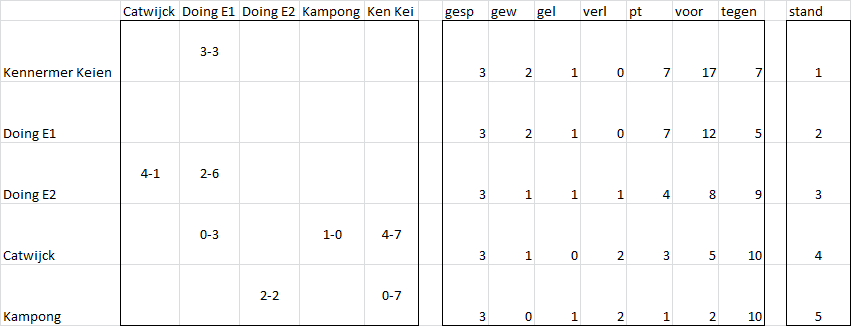 Ervaringen van deze competitieronde:Individueel zijn we sterker dan menigeen, maar met spanningen moet E1 leren omgaan. We zijn in staat ook sterkere tegenstrevers partij te geven, maar niet als we ons niet aan de taken houden (E1). Team E2 is al goed op elkaar ingespeeld.We zijn dominant in  ons spel, moeten leren dat dit soms niet effectief is (was ook vorig seizoen een aandachtspunt).Blijf ruimte zoeken, dus ook weer terugtrekken uit een aanval kan een optie zijn (E1).Hartverwarmend was het teamspel van E2. Niet alleen winnen , maar ook elkaar weer in vertrouwen aanspelen en wonderschone combinaties (E1 en E2) die met evenzo efficiëntie werden afgerond. Complimenten voor dit spel.171114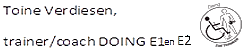 